Supplementary Figure 2. Change in LDH levels from baseline over time after LVAD implantation in both anticoagulation protocol groupsShown are means and 95% Confidence Intervals obtained from repeated measures mixed modeling.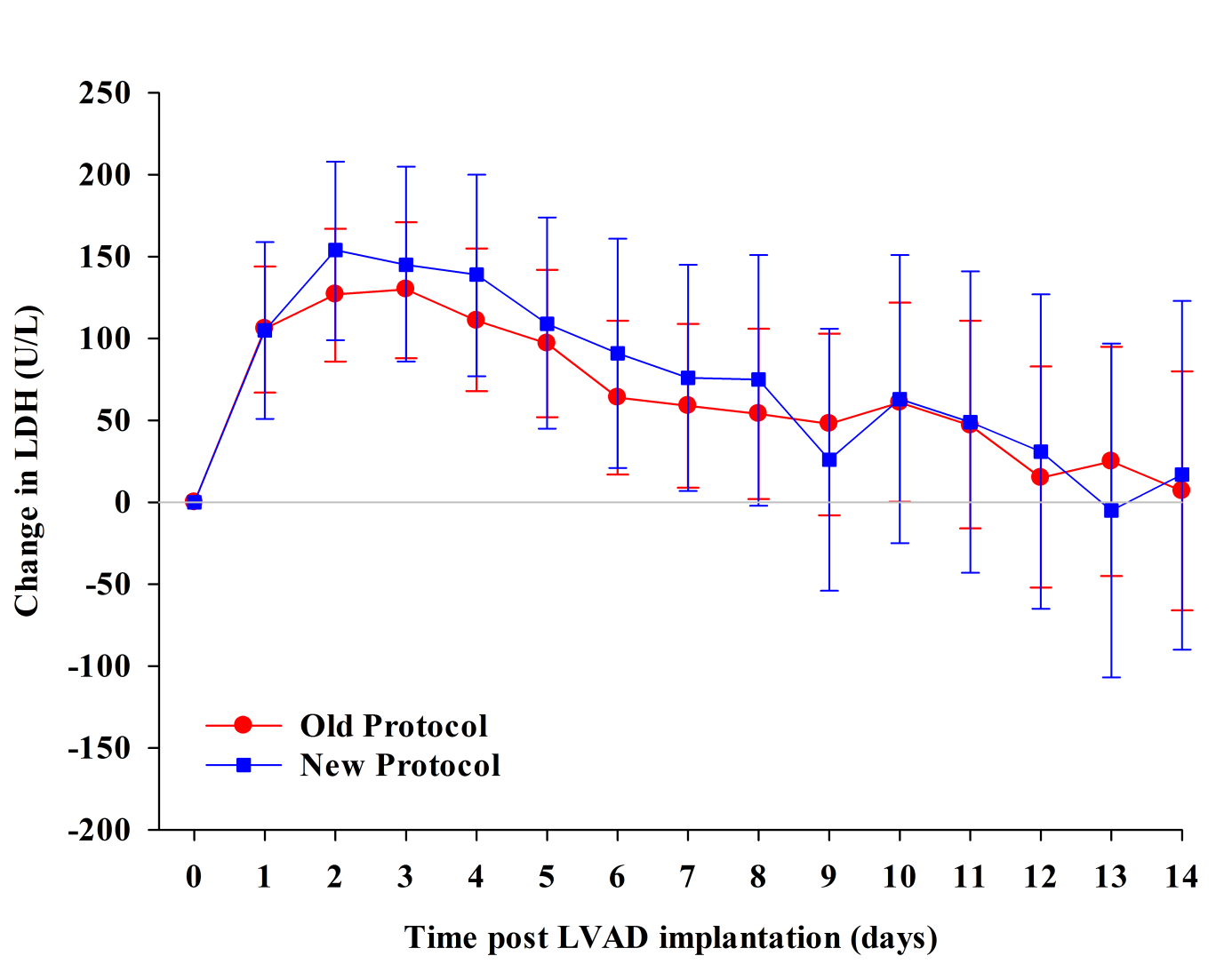 